                                 Тема: «Улитка». (Рисование + Лепка). Цель: продолжать воспитывать интерес к рисованию и лепке; формировать навыки лепки; развивать воображение и творчество; воспитывать бережное отношение к природе. Предварительная работа: сделать фон - можно раскрасить верхнюю половину листа синим цветом (небо), используя краску или цветные карандаши, а нижнюю половину листа раскрасить зеленым цветом (трава). На готовом фоне нарисовать туловище улитки. (Ребенок может сделать это самостоятельно).  Материалы для выполнения работы: пластилин, доска для лепки, салфетка, картинка с изображением улитки, готовый фон с нарисованным туловищем улитки. Загадка: Кто она, ответьте мне?Возит домик на спине,А вот ползает не прытко.Называется … (Улитка). Мы с тобой сегодня поговорим об улитке. Вот послушай одно стихотворение.   Стихотворение «Улитка»Улитка, улитка, куда ты ползёшь,Зачем на себе ты свой домик несёшь?Скажи, для чего у тебя, такой крошки,Растут на головке глазастые рожки?Улитка, улитка, а что ты жуёшь?Когда ты в свой домик - ракушку войдёшь?А есть там кроватка, посуда и стол?А часто ли ты подметаешь там пол?Но только улитка молчала в ответ.Остался за ней на траве мокрый след.  Улитка - травоядная. Она питается травой и другими растениями. На языке улитки, как на напильнике, расположены сотни маленьких зубов, ими улитка срезает и перемалывает пищу. Улитка в сухую погоду прячется под камнями, в тени растений или в сыром мхе. Обычно день проводит, спрятавшись в свою раковину, питаться выходит ночью. Наиболее активна улитка ночью или после ливня. У улитки не просто рожки, а одна пара рожек, одна пара усиков. Усики — маленькие, улитка ими нюхает. А рожки - большие — это глаза. И рожки и усики улиток очень чувствительны: если они случайно касаются какого - либо предмета, то улитка моментально убирает их внутрь. Если улитку потревожить, она скрывается в раковине. Раковина улитки довольно прочная, она защищает ее от врагов. Посмотри, как выглядит раковина улитки, она закручена по спирали.  А давай с тобой попробуем сделать такой домик для улитки? Для того, чтобы получилась улитка, нужно скатать длинную колбаску из пластилина разного цвета.  Затем нужно свернуть в спираль, чтобы получилась раковина улитки. Спираль прилепляем к нарисованному туловищу улитки. Посмотри какая красивая улитка получилась! Моодец!        Пальчиковая гимнастик «Улитка»:Улитка в домике сидит,   (Одна из рук - "цветочек". Пальцы полусогнуты,Рожки высунув, молчит.   растопырены. Ладошка - чашечка цветка.                                              Вторая рука - улитка. Большой, средний и безымянный пальцы  соприкасаются кончиками. Указательный и мизинец вытянуты вперёд (рога улитки).Вот улиточка ползёт        ("Улитка" раскачивается из стороны в сторону).Потихонечку вперёд.                     (Ползёт по руке).На цветочек заползёт,                    ("Улитка" заползает на "цветочек").Лепесточки погрызёт.  ("Улитка" поочерёдно обхватывает пальцы ("лепесточки") второй руки ("цветочка").Рожки в голову втянула,                 (Рука ("улитка") сворачивается в кулак ("втягивает рожки"). В домик спряталась, заснула.  (Вторая рука ("цветочек") закрывается, пряча "улитку" в "бутоне").                                              Желаем творческих успехов!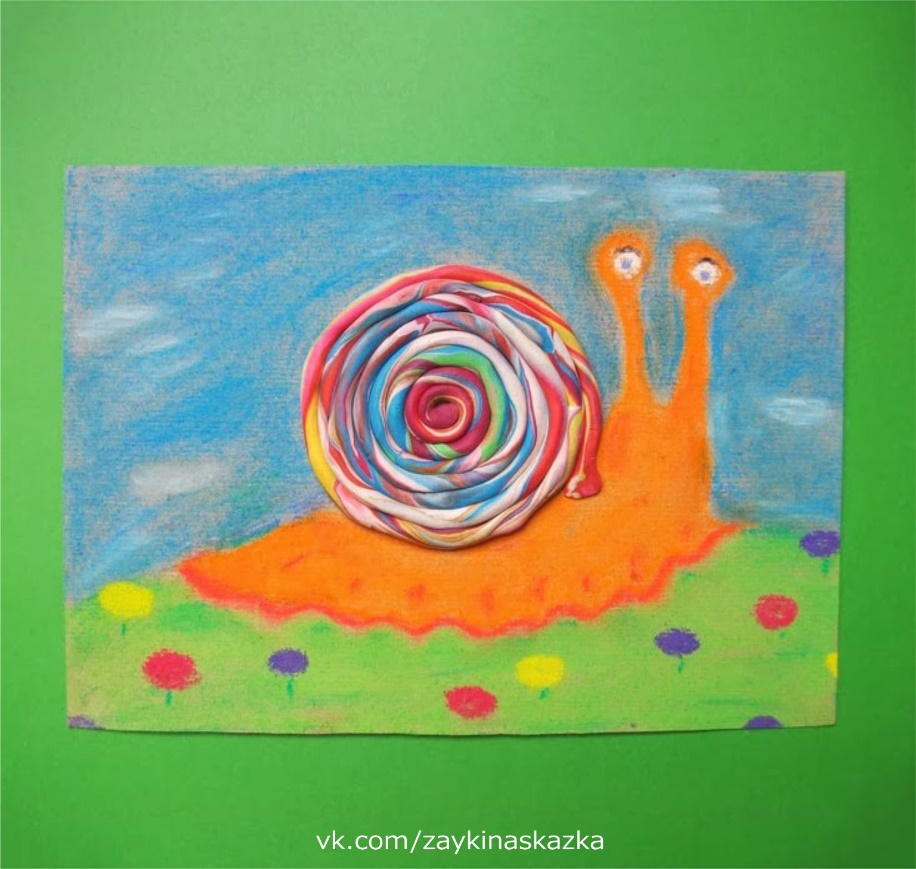 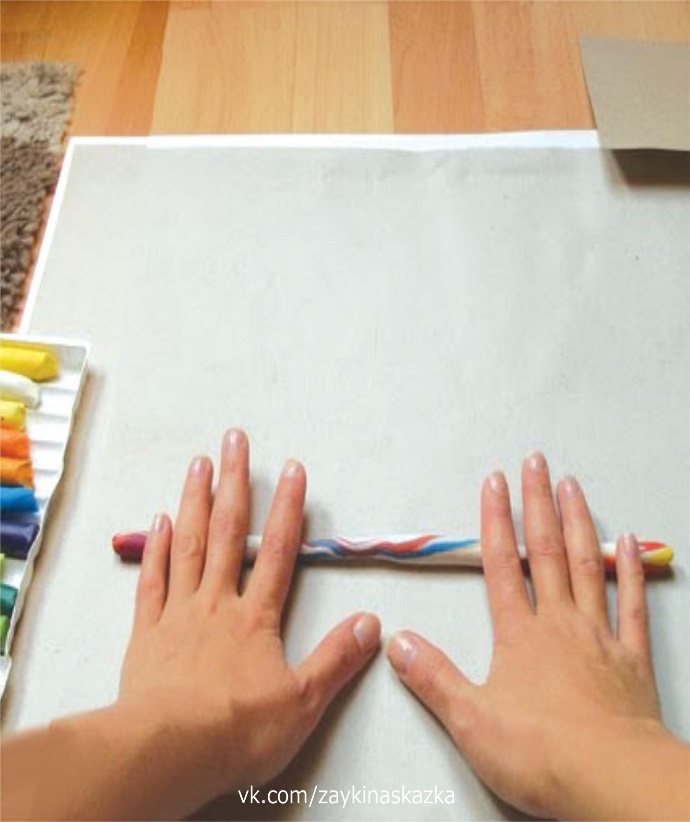 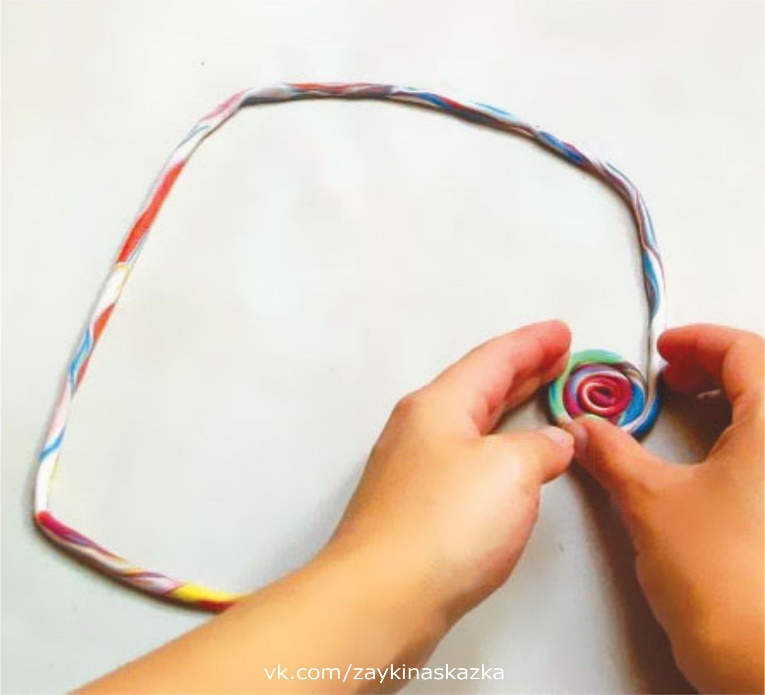 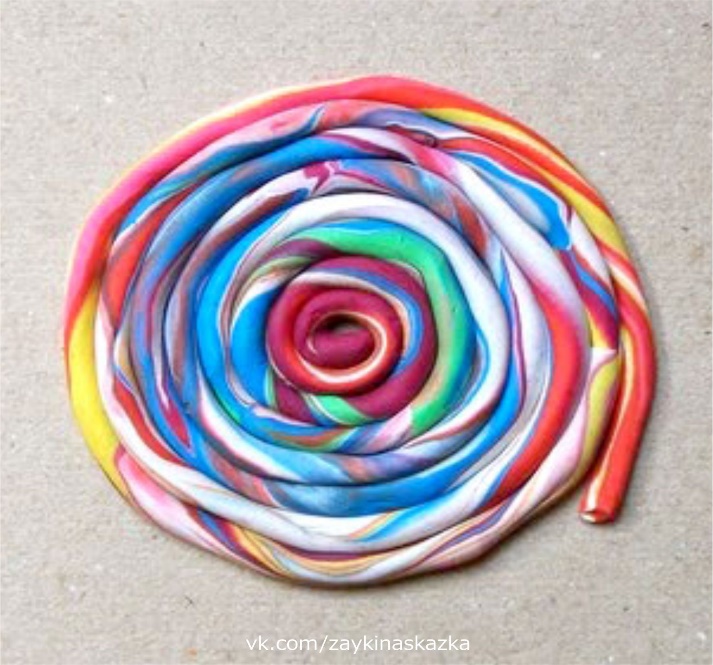 